Summer Term Homework challengesHomework will be given out on a Tuesday and returned by the following Monday.The children will receive Maths and Spellings each week. This will be based on the work that the children have done during the week.Castles- Changes to daily lifeDuring this term, please complete as many of these tasks as you would like. When you complete one, either stick it in your homework book (pictures/photos) or bring in something to show us! Once a challenge is complete, ask an adult to sign it.Use the internet to find a picture of the castle of your dreams! 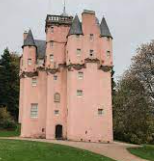 Make or copy a maze for a mouse to find the cheese in the middle.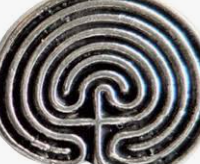 Can you list all the castles in Cornwall?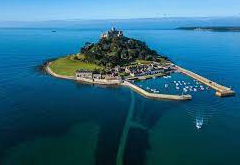 Design and make a shield with a symbol to represent your family.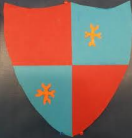 Find out about your family history. Draw a simple family tree.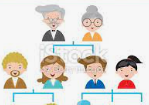 Bring in your favourite book which has a castle in it.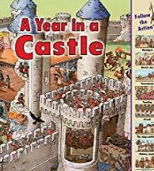 Think of a nasty recipe to feed your enemies! Give it a name and list the ingredients. 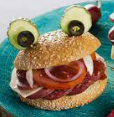 Make a crown for you to wear in our Royal Cafe.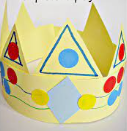 Make a sandcastle on the beach and send a photo into school. 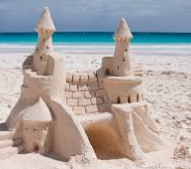 